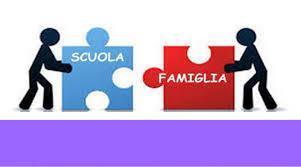 PROSPETTO ORARIO DEI DOCENTI PER I COLLOQUI ONLINE CON LE FAMIGLIE2 ORE AL MESE PER CHI HA LA CATTEDRA DI 18 ORE. PER CHI HA PIÙ PLESSI LE DUE ORE VANNO DISTRIBUITE IN PROPORZIONE AL NUMERO DI ORE CHE SI EFFETTUANO IN CIASCUN PLESSO. plesso  MONTECASTRILLIPer il mese di ottobre i ricevimenti dovranno svolgersi le ultime due settimane, a partire da novembre si effettueranno  le prime due settimane.MATERIACLASSIGIORNO DELLA SETTIMANA ORARIOFRANCESETUTTEMARTEDÌ10.35-11.20LETTERE1^ BGIOVEDÌ16.00- 17.00ED. FISICATUTTEMERCOLEDI (seconda settimana del mese)9.20 10.15RELIGIONESEZ.A E SEZ. B1° MARTEDÌ  DEL MESE12:00-12:30LETTERE1^AGIOVEDÌ15:00-16:00LETTERE2BSecondo lunedì del mese15.00-16.00SOSTEGNO2B-2ASecondo lunedì del mese15.00-16.00MATEMATICA / SCIENZE1A-3AMARTEDÌ10.20-11.20TECNOLOGIASEZ.A - SEZ. BPrimo lunedì del mese15.00-16.20INGLESESEZ. A  - BMERCOLEDÌ 9:20 - 10:20MATEMATICA E SCIENZE1°B e 2°BMERCOLEDÌ10:20 - 11:20LETTERE2°A-3°BLUNEDÌ15:00-16:00MATEMATICA E SCIENZE2°A-3°BLUNEDÌ9:20 - 10:20EDUCAZIONE MUSICALETUTTE            GIOVEDI9.20 -10.20LETTERE3A - 3BMARTEDI08.20-09.20SOSTEGNO1B-3ALUNEDI’15.00-16:00ARTE1°A-1°B-2°A-2°bB-3°A-3°BGIOVEDI’14,30-15,30POTENZIATO1B, 2B, 3AMARTEDI11.45-12.45